1400 K Street, Suite 205; Sacramento, California, 95814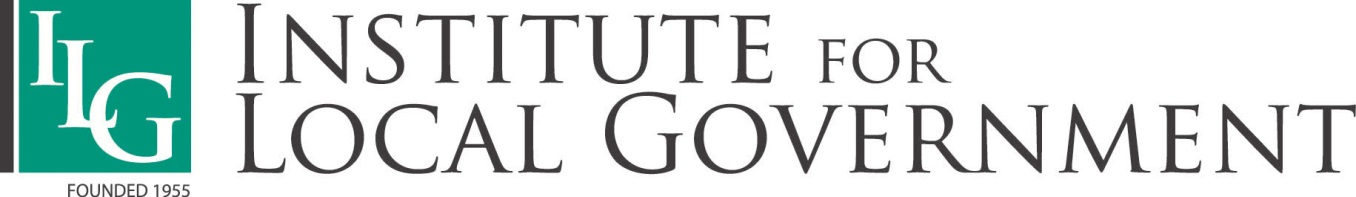 Telephone: 916.658.8208; Fax: 916.444.7535; www.ca-ilg.orgEthics Advisors MeetingWednesday, September 18, 201310 a.m. to NoonCarr Room (Second Floor—Note Room Change)Sacramento Sheraton Grand1230 J Street, Sacramento, CA 95814Welcome and Introductions (5 minutes)Getting to Know Erin Peth, New Executive Director, FPPC (20 minutes)Where We Are and Looking Forward Recent ILG Ethics Program Efforts and Follow Up on Last Year’s Advice (10 minutes)Advice on Future Efforts (1 hour)What Are Local Agencies’ Most Pressing Information Needs Vis-à-vis Ethics?Transparency strategiesInformation about ethics laws/legal developmentsSample documents (for example, employee orientation materials, doing business with a local agency)Best practices guides/checklistsCivilityOr?What Are the Best Delivery Mechanisms?Format (written materials, videos, website content, webinars, conference sessions, magazine articles, blog posts, social media posts, or ?)How can ILG most effectively get the information into the right hands? (through attorneys, clerks, management assistants, direct communications, or ?)The ILG Board Wants to Know: What Are the Best Metrics for Assessing Impact of ILG Ethics EffortsWho uses ILG ethics resources and how?Are there success stories that we should be aware of?Other Advice and CounselAdjournG:\INSTITUTE\Ethics\Advisors\2013 Meeting.docx